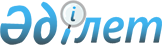 О некоторых вопросах Государственной молодежной премии "Дарын"Приказ Министра информации и общественного развития Республики Казахстан от 1 июля 2023 года № 271-НҚ. Зарегистрирован в Министерстве юстиции Республики Казахстан 1 июля 2023 года № 33016.
      В соответствии с подпунктом 12) статьи 6 Закона Республики Казахстан "О государственной молодежной политике" ПРИКАЗЫВАЮ:
      1. Утвердить:
      1) Правила присуждения Государственной молодежной премии "Дарын" согласно приложению 1 к настоящему приказу;
      2) Номинации Государственной молодежной премии "Дарын" согласно приложению 2 к настоящему приказу.
      2. Комитету по делам молодежи и семьи Министерства информации и общественного развития Республики Казахстан в установленном законодательством Республики Казахстан порядке обеспечить:
      1) государственную регистрацию настоящего приказа в Министерстве юстиции Республики Казахстан;
      2) размещение настоящего приказа на интернет-ресурсе Министерства информации и общественного развития Республики Казахстан;
      3) в течение десяти рабочих дней после государственной регистрации настоящего приказа в Министерстве юстиции Республики Казахстан представление в Юридический департамент Министерства информации и общественного развития Республики Казахстан сведений об исполнении мероприятий, предусмотренных подпунктами 1) и 2) настоящего пункта.
      3. Контроль за исполнением настоящего приказа возложить на курирующего вице-министра информации и общественного развития Республики Казахстан.
      4. Настоящий приказ вводится в действие по истечении десяти календарных дней после его первого официального опубликования.
      "СОГЛАСОВАН"Министерство финансовРеспублики Казахстан
      "СОГЛАСОВАН"Министерство национальной экономикиРеспублики Казахстан Правила
присуждения Государственной молодежной премии "Дарын" Глава 1. Общие положения
      1. Настоящие Правила присуждения Государственной молодежной премии "Дарын" (далее – Правила) разработаны в соответствии с подпунктом 12) статьи 6 Закона Республики Казахстан "О государственной молодежной политике" и определяют порядок присуждения Государственной молодежной премии "Дарын".
      2. Государственная молодежная премия "Дарын" (далее – премия) присуждается ежегодно по номинациям, утвержденным уполномоченным органом по вопросам государственной молодежной политики (далее – уполномоченный орган), в целях государственной поддержки талантливой молодежи за плодотворную научную, творческую, общественную деятельность, а также за высокие спортивные достижения.
      3. Размер денежного вознаграждения премии устанавливается уполномоченным органом ежегодно в пределах бюджетных средств, предназначенных для реализации мероприятий соответствующих бюджетных программ (подпрограмм) на соответствующий финансовый год. Глава 2. Порядок присуждения Государственной молодежной премии "Дарын"
      4. На соискание премии претендуют граждане Республики Казахстан в возрасте до 35 (тридцать пять) лет на момент окончания приема заявок на соискание премии, являющиеся лауреатами международных и республиканских конкурсов, фестивалей и выставок, призерами и победителями спортивных соревнований республиканского и международного уровней, а также кандидаты, деятельность которых является инновационной и способствует развитию соответствующей отрасли и общества в целом.
      Премия присуждается одновременно не более чем 2 (двум) соискателям по каждой номинации. При присуждении премии одновременно 2 (двум) соискателям по каждой номинации ее денежная часть делится поровну между ними.
      Повторное присуждение премии не допускается. Одна и та же кандидатура не выдвигается на соискание премии более чем по одной номинации.
      При присуждении премии коллективу авторов ее денежная часть делится поровну между его членами.
      5. Представление кандидатур на соискание премии производится центральными, местными и иными государственными органами, общественными объединениями и иными юридическими лицами, зарегистрированными на территории Республики Казахстан.
      6. Премия присуждается приказом уполномоченного органа на основании решения Комиссии по присуждению Государственной молодежной премии "Дарын" (далее – Комиссия), созданной при уполномоченном органе.
      Комиссия формируется из числа представителей уполномоченного органа, центральных государственных органов, ученых, творческих работников, общественных деятелей, членов Совета по молодежной политике при Президенте Республики Казахстан, лиц, зачисленных в Президентский молодежный кадровый резерв.
      Состав Комиссии утверждается приказом уполномоченного органа.
      Общее количество членов Комиссии составляет нечетное число, но не менее 15 (пятнадцать) человек. Члены Комиссии принимают участие в деятельности Комиссии без права замены.
      Комиссию возглавляет председатель, а при его отсутствии заместитель председателя.
      Член Комиссии не участвует в рассмотрении заявок на соискание премии, если у него имеется прямая или косвенная заинтересованность (конфликт интересов) и подлежит отводу (самоотводу).
      Член Комиссии в письменной форме уведомляет председателя Комиссии о возникшем конфликте интересов или возможности его возникновения.
      Самоотвод и отвод мотивируются и заявляются как до начала заседания, так и в ходе заседания Комиссии.
      Решение о самоотводе (отводе) члена Комиссии принимается Комиссией в письменной форме, большинством голосов ее членов, участвующих в заседаниях, и оглашается в присутствии члена Комиссии.
      7. Объявление о приеме заявок на соискание премии размещается на интернет-ресурсе уполномоченного органа не позднее, чем за 2 (два) месяца до завершения срока приема заявок на соискание премии.
      8. Прием заявок на соискание премии начинается с момента объявления о приеме заявок и заканчивается за 2 (два) месяца до вручения премии в торжественной обстановке.
      9. Центральные, местные и иные государственные органы, общественные объединения и иные юридические лица, зарегистрированные на территории Республики Казахстан (далее – выдвигающие организации), направляют в уполномоченный орган следующие документы в бумажном и электронном виде:
      1) копию документа, удостоверяющего личность кандидата;
      2) регистрационную заявку на соискание Государственной молодежной премии "Дарын" по форме согласно приложению к настоящим Правилам;
      3) ходатайство и справку о достижениях соискателя премии;
      4) копии наградных дипломов, грамот, благодарностей (при наличии);
      5) копии статей, публикаций кандидата или о кандидате (при наличии);
      6) копию справки о наличии банковского счета;
      7) подтверждающие материалы о достижениях кандидата (при наличии).
      Уполномоченный орган принимает, регистрирует в однодневный срок поступившие документы на соискателя премии.
      При представлении неполного пакета документов, в срок не позднее 5 (пять) рабочих дней со дня получения заявки уполномоченный орган направляет уведомление о необходимости приведения заявки на соискание премии в соответствии с частью первой настоящего пункта, заказным письмом с уведомлением о его вручении или на электронные адреса выдвигающих организаций.
      Выдвигающие организации в течение 3 (три) рабочих дней со дня получения уведомления представляют отсутствующие документы в уполномоченный орган в бумажном и электронном виде.
      Уполномоченный орган представляет на рассмотрение Комиссии, доработанные с учетом замечаний, указанных в уведомлении, заявки.
      При неприведении заявки в соответствие с требованиями, указанными в части первой настоящего пункта, в срок, указанный в уведомлении, уполномоченный орган в течение 3 (три) рабочих дней возвращает заявку на соискание премии заявителю.
      10. Организация просмотров Комиссией спектаклей, кино- и телефильмов, выставок, прослушивание концертных программ, а также музыкальных и литературных произведений, ознакомление с деятельностью соискателя возлагаются на выдвигающие организации.
      11. Кандидатуры, выдвинутые на соискание премии, рассматриваются Комиссией в два этапа.
      На первом этапе в целях всестороннего рассмотрения создаются 6 (шесть) секций из числа членов Комиссии по направлениям: "Эстрада, классическая музыка, народное творчество", "Литература, театр и кино", "Журналистика и креативные инициативы", "Спорт", "Дизайн и изобразительное искусство", "Наука".
      Работу секции возглавляет руководитель, назначаемый председателем Комиссии из числа членов Комиссии.
      Заседания секций оформляются протоколом, подписываются присутствующими членами Комиссии и передаются на рассмотрение на итоговое заседание Комиссии.
      На втором этапе – Комиссия принимает решение о присуждении премии.
      Итоговое заседание Комиссии проводится на принципах открытости и прозрачности с использованием аудио- и (или) видео фиксации.
      Сноска. Пункт 11 с изменением, внесенным приказом Министра культуры и информации РК от 08.09.2023 № 366-НҚ (вводится в действие по истечении десяти календарных дней после его первого официального опубликования).


      12. Решение Комиссии об утверждении кандидатуры на присуждение премии принимается на заседании Комиссии открытым голосованием простым большинством голосов. При равенстве голосов, принятым считается решение, за которое проголосовал председатель. При отсутствии необходимого количества голосов, премия не присуждается. Заседание считается правомочным, если на нем присутствует более двух третей членов Комиссии.
      13. Уведомление с проектом протокола и обоснованием направляется заказным письмом с уведомлением о его вручении или на электронные адреса выдвигающих организаций в срок не позднее 3 (три) рабочих дней до подписания протокола.
      Выдвигающие организации предоставляют возражения к проекту протокола в срок не позднее 2 (два) рабочих дней со дня получения уведомления с проектом протокола.
      Если иное не предусмотрено законом, обращение в суд допускается после обжалования в досудебном порядке.
      Решение Комиссии оформляется протоколом и подписывается присутствующими членами Комиссии.
      В протоколе указываются кандидатуры на присуждение премии и кандидатуры, которым премия не присуждается, с указанием причин.
      14. Уполномоченный орган на основании решения Комиссии до 10 декабря года присуждения премии принимает приказ о присуждении премии.
      Сноска. Пункт 14 - в редакции приказа Министра культуры и информации РК от 08.09.2023 № 366-НҚ (вводится в действие по истечении десяти календарных дней после его первого официального опубликования).


      15. Приказ о присуждении премии публикуется в средствах массовой информации и на интернет-ресурсе уполномоченного органа ко Дню Независимости.
      Сноска. Пункт 15 - в редакции приказа Министра культуры и информации РК от 08.09.2023 № 366-НҚ (вводится в действие по истечении десяти календарных дней после его первого официального опубликования).


      16. Лицам, удостоенным премии, присваивается звание "Лауреат Государственной молодежной премии "Дарын", вручаются диплом, нагрудный знак и денежное вознаграждение.
      17. Премии вручаются в торжественной обстановке, церемония награждения приурочивается ко Дню Независимости.
      Уполномоченный орган в срок не позднее 20 (двадцатого) декабря соответствующего года перечисляет денежное вознаграждение на банковский счет лауреата премии.
      Сноска. Пункт 17 - в редакции приказа Министра культуры и информации РК от 08.09.2023 № 366-НҚ (вводится в действие по истечении десяти календарных дней после его первого официального опубликования).


      18. Описание нагрудного знака и диплома лауреата утверждается председателем Комиссии. Номинации Государственной молодежной премии "Дарын"
      Сноска. Приложение 2 - в редакции приказа Министра культуры и информации РК от 08.09.2023 № 366-НҚ (вводится в действие по истечении десяти календарных дней после его первого официального опубликования).
      Государственная молодежная премия "Дарын" присуждается по следующим номинациям:
      1. Литература;
      2. Наука;
      3. Дизайн и изобразительное искусство;
      4. Журналистика;
      5. Классическая музыка;
      6. Креативные инициативы;
      7. Спорт;
      8. Театр и кино;
      9. Эстрада;
      10. Народное творчество. Регистрационная заявка на соискание
Государственной молодежной премии "Дарын"
      1. Фамилия ________________________________________________________
      Имя ______________________________________________________________
      Отчество (при его наличии) __________________________________________
      2. Дата рождения ___________________________________________________
      3. Полное наименование выдвигающей организации _____________________
      __________________________________________________________________
      4. Номинация ______________________________________________________
      5. Образование ____________________________________________________
       6. Ученая степень, ученое звание (при наличии) ___________________________
      7. Текущая деятельность (место работы, должность/место учебы кандидата)
      ____________________________________________________________________
      8. Стаж работы (для работающих граждан) _______________________________
      9. Адрес проживания ________________________________________________
      10. Контактный телефон _____________________________________________
      11. Электронная почта _______________________________________________
      Перечень документов, прилагаемых к заявке, согласно пункту 9 Правил  присуждения Государственной молодежной премии "Дарын":
      1.
      2.
      Руководитель организации ______________ ___________________________________                               (подпись)        фамилия, имя, отчество  (при его наличии)
      Место печати (при наличии) "___" _________20__ года.
					© 2012. РГП на ПХВ «Институт законодательства и правовой информации Республики Казахстан» Министерства юстиции Республики Казахстан
				
      министр информации иобщественного развитияРеспублики Казахстан

Д. Қыдырәлі
Приложение 1 к приказу
министр информации и
общественного развития
Республики Казахстан
от 1 июля 2023 года № 271-НҚПриложение 2 к приказу
Министр информации
и общественного развития
Республики Казахстан
от 1 июля 2023 года № 271-НҚПриложение
к Правилам присуждения
Государственной молодежной
премии "Дарын"Форма